Муниципальное бюджетное дошкольное образовательное учреждение детский сад « Колобок»( МБДОУ детский сад « Колобок»)Отчет о результатах самообследованиямуниципальное бюджетное дошкольное образовательное учреждение детский сад « Колобок»
за2021 годАналитическая частьОбщие сведения об образовательной организацииМуниципальное бюджетное дошкольное образовательное учреждение детский сад« Колобок» (далее – Детский сад) расположено в ст. Маркинской Цимлянского района  Здание Детского сада построено по типовому проекту. Проектная наполняемость на 25 мест. Общая площадь здания , из них площадь помещений 131.7 кв.м.Цель деятельности Детского сада – осуществление образовательной деятельности по реализации образовательных программ дошкольного образования.Предметом деятельности Детского сада является формирование общей культуры, развитие физических, интеллектуальных, нравственных, эстетических и личностных качеств, формирование предпосылок учебной деятельности, сохранение и укрепление здоровья воспитанников.Режим работы Детского сада:Рабочая неделя – пятидневная, с понедельника по пятницу. Длительность пребывания детей в группах – 10 часов. Режим работы групп – с 7:30 до 17:30.Система управления организациейУправление Детским садом осуществляется в соответствии с действующим законодательством и уставом Детского сада.Управление Детским садом строится на принципах единоначалия и коллегиальности. Коллегиальными органами управления являются: управляющий совет, педагогический совет, общее собрание работников. Единоличным исполнительным органом является руководитель – заведующий.Органы управления, действующие в Детском садуСтруктура и система управления соответствуют специфике деятельности Детского сада.Оценка образовательной деятельностиОбразовательная деятельность в Детском саду организована в соответствии с Федеральным законом от 29.12.2012 № 273-ФЗ «Об образовании в Российской Федерации», ФГОС дошкольного образования, СанПиН 2.4.1.3049-13 «Санитарно-эпидемиологические требования к устройству, содержанию и организации режима работы дошкольных образовательных организаций».Образовательная деятельность ведется на основании утвержденной основной образовательной программы дошкольного образования, которая составлена в соответствии с ФГОС дошкольного образования, с учетом примерной образовательной программы дошкольного образования, санитарно-эпидемиологическими правилами и нормативами, с учетом недельной нагрузки. Детский сад посещает- 16 воспитанников в возрасте от 3 до 8 лет. Разновозрастная группаРаспределение  детей по возрасту и полу:С  1сентября 2021 года детский сад посещает- 16 воспитанников в возрасте от 3 до 8 лет. Уровень развития детей анализируется по итогам педагогической диагностики. Формы проведения диагностики:− диагностические занятия (по каждому разделу программы);− наблюдения, итоговые занятия.Разработаны диагностические карты освоения основной образовательной программы дошкольного образования Детского сада (ООП Детского сада) в каждой возрастной группе. Карты включают анализ уровня развития целевых ориентиров детского развития и качества освоения образовательных областей.Так, результаты качества освоения ООП Детского сада на конец 2020 года выглядят следующим образом:В мае 2020 года педагоги Детского сада проводили обследование воспитанников подготовительной группы на предмет оценки сформированности предпосылок к учебной деятельности в количестве 10 человек. Задания позволили оценить уровень сформированности предпосылок к учебной деятельности: возможность работать в соответствии с фронтальной инструкцией (удержание алгоритма деятельности), умение самостоятельно действовать по образцу и осуществлять контроль, обладать определенным уровнем работоспособности, а также вовремя остановиться в выполнении того или иного задания и переключиться на выполнение следующего, возможностей распределения и переключения внимания, работоспособности, темпа, целенаправленности деятельности и самоконтроля.Результаты педагогического анализа показывают преобладание детей с высоким и средним уровнями развития при прогрессирующей динамике на конец учебного года, что говорит о результативности образовательной деятельности в Детском саду.Воспитательная работаЧтобы выбрать стратегию воспитательной работы, в 2020 учебном году проводился анализ состава семей воспитанников.Характеристика семей по составуХарактеристика семей по количеству детейВоспитательная работа строится с учетом индивидуальных особенностей детей, с использованием разнообразных форм и методов, в тесной взаимосвязи воспитателей, специалистов и родителей. Детям из неполных семей уделяется большее внимание в первые месяцы после зачисления в Детский сад.IV. Оценка функционирования внутренней системы оценки качества образованияВ Детском саду утверждено положение о внутренней системе оценки качества образования от «____» _______ 20___г. Мониторинг качества образовательной деятельности в 2020 году показал хорошую работу педагогического коллектива по всем показателям.Состояние здоровья и физического развития воспитанников удовлетворительные. Более 90 процентов детей успешно освоили образовательную программу дошкольного образования в своей возрастной группе. В течение года воспитанники и педагоги Детского сада успешно участвовали в конкурсах и мероприятиях различного уровня.Отчет о мероприятиях разного уровня за 2020 учебный год:Работа в период самоизоляцииДо конца апреля все организации страны приостановили свою деятельность (Указ Президента от 02.04.2020 № 239). Изменить привычный образ жизни и находиться постоянно дома – это стресс не только для взрослых, но и для детей.  Возникает много сложностей, вопросов, непониманий. Многие взрослые впервые получат опыт работы из дома, а дети будут вынуждены не посещать дошкольное учреждение. Это то время, когда есть возможность, узнать друг друга лучше, понаблюдать, кто как меняется и переживает эти изменения.Как комфортно организовать пространство для ребенка, почему важно соблюдать режим дня и в какие игры играть на карантине, вот какие цели и задачи  ставили воспитатели и педагоги в своих методических рекомендации  в оказании помощи родителям детского сада « Золотинка».Основные задачи данных методические рекомендаций:-способствовать повышению интереса родителей к воспитательно-образовательному процессу в отношении своих детей; -использовать возможность дистанционного общения с родителями (законными представителями) воспитанников, как способ налаживания тесного взаимодействия;-настраивать детей на желание заниматься развивающими играми и заданиями вне детского сада.В период самоизоляции родителям (законным представителям) педагогами и воспитателямиДОУбылиданы следующие рекомендации по занимательной деятельности с детьми. Новый день мы начинали с положительного психологического настроя и с весёлой утренней зарядки: «Подвижные игры дома», « Вообразминка», « Зарядки по утрам», « Веселые мульт- зарядки для ребят».Затем детям и родителям предлагали провести опыты, посмотреть мастер-классы, после которых они могут сделать поделку, нарисовать рисунок на заданную тему или позаниматься на увлекательном занятии педагога, тем самым повысив свой уровень развития.1. «День космонавтики». Были предложены познавательные и развивающие мультики для детей разновозрастных групп «Почему день космонавтики отмечают 12 апреля», «Про планеты и космос», «Про космос и ракету». Стихи и загадки о космосе для детей. Была организована выставка детского творчества на тему«Космос» фотографии воспитанников с рисунками, поделками и аппликациями.2. «Неделя детской книги».Консультация: «Почему чтение важно и необходимо для детей», «Почему нужно беречь книги».  Было предложено нарисовать свою любимую сказку или любимого героя из сказки и сделать выставку, а также сделать книгу своими руками. Приняли активное участие воспитанники групп «Лучики», «Радуга» , « Полянка». 3. «Светлая Пасха».В преддверии празднования «Пасхи» педагоги и воспитатели групп приготовили увлекательную историю» История Светлой пасхи» для воспитанников, мастер-класс «Как оригинально покрасить яйца». В свою очередь родители  с воспитанниками группы « Радуга» приготовили видео открытку « Мира и счастья в ваш дом», « Пасха».  Остальные группы « Лучики», « Полянка», « Радуга» организовали выставку « Светлая Пасха», отправляя свои творческие  работы .4. Радуются солнышку птицы, животные и насекомые.Также была организована выставка детских работ групп « Полянка,« Радуга», « Теремок», « Лучики»  на заданную тему.  Развивающие и познавательные мультики  для детей, предложены воспитателям:« Животные», « Насекомые», « Птицы», « Как звери весну встречают» и « Шубууд-хухэ трактор-hургаалзалгаатайхуугэдэйдуу» на бурятском языке. Мастер-класс: «Животные из пластилина. Лепка на картоне для начинающих», «Кошка», «Мышка» и т.д.5. «Весенние ручейки».Познавательные и развивающие мультики: «О Весне», « Путешествие капельки», « Что такое вода». Экологическая сказка «Ручеек», Загадки про Весну,  Опыты с водой.6. Окружающий мир. «Огород на окне». Большое значение в познавательном развитии детей, воспитании экологической культуры, правильного поведения в природе имеет выращивание растений на окне – «Огород на окне». Здесь дети могли получать первые навыки выращивания растений своими руками, уход за ними, узнать об условиях произрастания различных растений. В выставке « Огород на окне» приняли участие  воспитанники группы « Радуга» совместно с родителями  приготовили  видео ролик « Посадить растение…».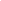 На «Страничке педагога»  можно было просмотреть видео консультации:  «Постановка звука « Р» с механической  помощью», « Артикуляционная  гимнастика дома», « Простой и эффективный  способ постановки звука « Р», чистоговорки, « Скороговорки», « Распевашки», « Солнышко лучистое», « Как танцуют Зайки, посмотри», « Кузнечик», « Песня Считалочка( Пять котят), « Акуленок», « Делай так- песня с движениями»,» Мы хотим, чтоб птицы пели». На «Страничке Почемучка»предложены для любознательных воспитанников видео ролики  познавательных мультиков и игр:  «Учим  цифры считать до 10 и 20»,  « Звуки животных», « Дикие животные в лесу», «Найди лишний предмет», « Вирус», « Иммунитет», « Как смешивать цвета»,  «Детские загадки про животных», « Приключения с фигурами», « Тест на  внимательность». Старшим воспитателем  разработаны консультации для родителей:  « Играть  нельзя, гулять: чем занять дошкольника в условиях самоизоляции», « 20 классных идей рисования руками( проведите время весело с детьми», « Как организовать жизнь дошкольника в условиях самоизоляции на дому», « Чем можно заняться с ребенком дома», « Как быть с физическими активностями, если площадь квартиры не позволяет устраивать марафоны».В мае 2020 года проведен опрос среди  родителей по теме « Оценка качества  деятельности  детского сада ». Родителям было предложено  принять участие  в онлайн-опросе  оценив по пятибалльной шкале качества работы детского сада в целом, выбрав один из  вариантов ( « 5»-отлично, «4»-хорошо, «3»удовлетворительно,  «2»-неудовлетворительно.).В опросе приняло участие 10 семей, что составило  80% от возможного числа респондентов. Такой процент указывает на то что, родители готовы на взаимодействие и сотрудничество и остаются не равнодушными к жизнедеятельности ДОУ.При анализе опроса выявлено следующее( см. Диаграмму1).Диаграмма1.Таким образом, созданная система работы ДОУ позволяет максимально удовлетворить потребность и запросы родителей. Поскольку родители являются полноправными участниками образовательных отношений, их мнение учитываются при организации деятельности ДОУ.Анализ результатов опроса показал высокую оценку деятельности нашего дошкольного образовательного учрежденияОценка кадрового обеспеченияДетский сад укомплектован педагогами на 100 процентов согласно штатному расписанию. Всего работают 8 человек. Педагогический коллектив Детского сада насчитывает  1специалистов. За 2020 год педагогические работники прошли аттестацию и получили:− высшую квалификационную категорию – 0 педагогов;− первую квалификационную категорию – 0  воспитатель, -на соответствие занимаемой должности-0 педагог.Также прошли курсы повышения квалификации педагоги( дистанционно, очно): -100% Характеристика кадрового состава Детского сада: Распределение педагогического  персонала по возрасту:Распределение педагогического  персонала по стажу работы:Педагоги постоянно повышают свой профессиональный уровень, эффективно участвуют в работе методических объединений, знакомятся с опытом работы своих коллег и других дошкольных учреждений, а также саморазвиваются. Все это в комплексе дает хороший результат в организации педагогической деятельности и улучшении качества образования и воспитания дошкольников. Оценка учебно-методического обеспеченияВ 2020 учебном году Детский сад пополнил учебно-методический комплект к примерной общеобразовательной программе дошкольного образования «Мозаика» ООО « Русское слово-учебник» в соответствии с ФГОС ДО, Программно-методический комплект « Мозаичный ПАРК» и наглядно-дидактические пособия. С января 2019 года МБДОУ детский сад « Золотинка» является пилотной площадкой, апробирующей программно-методический комплекс дошкольного образования « Мозаичный ПАРК».Информационное обеспечение Детского сада включает:;− программное обеспечение – позволяет работать с текстовыми редакторами, интернет-ресурсами, фото-, видеоматериалами редакторами.В Детском саду учебно-методическое и информационное обеспечение достаточное для организации образовательной деятельности и эффективной реализации образовательных программ.Оценка материально-технической базыВ Детском саду сформирована материально-техническая база для реализации образовательных программ, жизнеобеспечения и развития детей. В Детском саду оборудованы помещения:− групповые помещения – 1− кабинет заведующего – 1;− пищеблок – 1;− прачечная – 1;При создании предметно-развивающей среды воспитатели учитывают возрастные, индивидуальные особенности детей своей группы. Оборудованы групповые комнаты, включающие игровую, познавательную, обеденную зоны.В 2020 году Детский сад провел текущий  косметический ремонт в 1 группе, 1 приемной, 2 коридоров А также покраска детских площадок и спортивной ( скамейки , качели, песочницы). Проведено наружное освещение территории ДОУ.  Материально-техническое состояние Детского сада и территории соответствует действующим санитарно-эпидемиологическим требованиям к устройству, содержанию и организации режима работы в дошкольных организациях, правилам пожарной безопасности, требованиям охраны труда.Результаты анализа показателей деятельности организацииАнализ показателей указывает на то, что Детский сад имеет достаточную инфраструктуру, которая соответствует требованиям СанПиН 2.4.1.3049-13 «Санитарно-эпидемиологические требования к устройству, содержанию и организации режима работы дошкольных образовательных организаций» и позволяет реализовывать образовательные программы в полном объеме в соответствии с ФГОС ДО.Детский сад укомплектован достаточным количеством педагогических и иных работников, которые имеют высокую квалификацию и регулярно проходят повышение квалификации, что обеспечивает результативность образовательной деятельностиРезультаты анализа показателей деятельности организацииДанные приведены по состоянию на 30.12.2020.Анализ показателей указывает на то, что Детский сад имеет достаточную инфраструктуру, которая соответствует требованиям СанПиН 2.4.1.3049-13 «Санитарно-эпидемиологические требования к устройству, содержанию и организации режима работы дошкольных образовательных организаций» и позволяет реализовывать образовательные программы в полном объеме в соответствии с ФГОС ДО.Детский сад укомплектован достаточным количеством педагогических и иных работников, которые имеют высокую квалификацию и регулярно проходят повышение квалификации, что обеспечивает результативность образовательной деятельности.СОГЛАСОВАНОПедагогическим советом МБДОУ детский сад « Колобок»Протокол № _______ от « _______» ___________ 2021 г. УТВЕРЖДАЮ Заведующий МБДОУ детский сад « Колобок» Наумова О.С . ____________от « _______» ___________ 2021 г.Наименование образовательной организацииМуниципальное бюджетное дошкольное образовательное учреждение детский сад  «Колобок» (МБДОУ Детский сад)РуководительНаумова Оксана Сергеевна Адрес организации347310 Ростовская область Цимлянский район ст. Маркинская ул. 40 лет Победы 6аТелефон, факс7 863 914-22-85Адрес электронной почтыmarkolobok@mail.ruУчредитель Районное управление образования Муниципального образования г. ЦимлянскДата создания23.11.1999г№521ЛицензияОт  16.12.2016г  № 6529 Региональная служба по надзору и контролю в сфере образования Ростовской области Наименование органаФункцииЗаведующийКонтролирует работу и обеспечивает эффективное взаимодействие структурных подразделений организации, утверждает штатное расписание, отчетные документы организации, осуществляет общее руководство Детским садомУправляющий советРассматривает вопросы:− развития образовательной организации;− финансово-хозяйственной деятельности;− материально-технического обеспеченияПедагогический советОсуществляет текущее руководство образовательной деятельностью Детского сада, в том числе рассматривает вопросы:− развития образовательных услуг;− регламентации образовательных отношений;− разработки образовательных программ;− выбора методически- учебных пособий, средств обучения и воспитания;− материально-технического обеспечения образовательного процесса;− аттестации, повышении квалификации педагогических работников;− координации деятельности методических объединенийОбщее собрание работниковРеализует право работников участвовать в управлении образовательной организацией, в том числе:− участвовать в разработке и принятии коллективного договора, Правил трудового распорядка, изменений и дополнений к ним;− принимать локальные акты, которые регламентируют деятельность образовательной организации и связаны с правами и обязанностями работников;− разрешать конфликтные ситуации между работниками и администрацией образовательной организации;− вносить предложения по корректировке плана мероприятий организации, совершенствованию ее работы и развитию материальной базыНаименованиеВсего детейВозраст детейВозраст детейВозраст детейВозраст детейВозраст детейНаименованиеВсего детейОт 3-х летОт 4-х летОт 5 лет От 6 лет7 и старшеЧисленность воспитанников  всего:1622534Из них девочек:511210Из общей численности  дети- инвалиды:000000Из них девочки:000000Уровень развития целевых ориентиров детского развитияВыше нормыВыше нормыНормаНормаНиже нормыНиже нормыИтогоИтогоУровень развития целевых ориентиров детского развитияКол-во%Кол-во%Кол-во%Кол-во% воспитанников в пределе нормыУровень развития целевых ориентиров детского развития7650.6%5939.3%1510%15099,%Качество освоения образовательных областей6054.5%4440%65.4%11096%Состав семьиКоличество семейПроцент от общего количества семей воспитанниковПолная1485%Неполная с матерью115%Неполная с отцом10,3%Оформлено опекунство00,0%Количество детей в семьеКоличество семейПроцент от общего количества семей воспитанниковОдин ребенок120%Два ребенка544%Три ребенка и более1046%Январь 2021 годЯнварь 2021 годЯнварь 2021 годЯнварь 2021 годЯнварь 2021 год1Квест-игра « Чики и пираты»доуДиплом I, II, III степениВоспитатель группы 2« Папа, мама, я-спортивная семья» среди семей групп ДОУ на бурятском языкедоуДиплом I, II, III степениВоспитатель группы 3Интегрированное занятие « Здоровьесбережение»доуВоспитатель группы 4Конкурс « Игротека»  по Мозайке из-во Русское слово Дистанционный 30.01.2021 ( Диплом за участие)Воспитатель грФевраль 2021 годФевраль 2021 годФевраль 2021 годФевраль 2021 годФевраль 2021 год1Викторина « Что я знаю о Родине»доу20.02.21Воспитатель группы 2Родительское собрание « Поговорим о нравственности»доу07.02.2110.02-13.02.21Воспитатель группы 3Выставка военной техникидоу10.02-14.02.21Воспитатели групп4Выставка рисунков «Мой папа-самый лучший»17.02-21.02.20Воспитатели групп5Выставка рисунков, поделок « Сагаалган»20.02-01.03.2021Воспитатели групп6Участие в празднование  « Сагаалган»  ( танец воспитанников групп ДОУ)РДК21.02.2021Воспитатель группы 7Участие воспитанников групп « Полянка» , « Радуга» в празднование масленицыРДК27.02.2021Воспитатели групп8« Батор  и Дангина»  среди воспитанников район28.02.2021Воспитатель группы 9Конкурс поделок  ( национальной одежды)доу 24.02-10.03.2021Диплом I, II, III степениВоспитатель группы 10Досуг « Масленица»( чаепитие)доу24.02-01.03.2021Воспитатели групп11Выставка « День защитника Отечества»доу17.02 -21.02.2021Воспитатели группМарт 2021 годМарт 2021 годМарт 2021 годМарт 2021 годМарт 2021 год1Выставка  рисунков« С праздником мамочка»доу02.03.-06.03.21Воспитатели  групп2Выставка книг « В мире доброй сказки»доу16.03-20.03.21Воспитатель группы3Праздничное мероприятие « Весеннее настроение»доу6.03.2021Воспитатель группы 4Родительское собрание «Чтоб ребенок рос здоровым!» Группы  « Лучики»доу2.03-6.03.2021Воспитатель группы5Праздничное мероприятие «Сагаалган»доу12.03-13.03.2021Воспитатель группы 6РМО по преемственности ДОУ и школы/ английский язык среди дошкольников ( представление  парциальной программы « Забавная обезьянка»)район30.03.-31.03.2021Воспитатели групп7Конкурс всероссийский  « Играй, дружим, растем»  по апробации ПМК « Мозаичный ПАРК»дистанционный27.01-01.03.2021( Диплом за участие)Воспитатель подготовительной группыСт. воспитательАпрель 2021годАпрель 2021годАпрель 2021годАпрель 2021годАпрель 2021год1Выставка « Космос»доу12.04.2021Воспитатели групп2 Выставка фото из семейных альбомов и архивов « Они защищали Родину!»доу27.04 по 06.05.2021Воспитатели группМай 2021 годМай 2021 годМай 2021 годМай 2021 годМай 2021 год1« Мы наследники Победы!»  выставка детских рисунковдоу6-9.05.2021Воспитатели групп2Выставка рисунков « 9 Мая»доуВоспитатели групп Работа  дистанционно( апрель-май 2020г) Работа  дистанционно( апрель-май 2020г) Работа  дистанционно( апрель-май 2020г) Работа  дистанционно( апрель-май 2020г) Работа  дистанционно( апрель-май 2020г) Сентябрь 2020г Сентябрь 2020г Сентябрь 2020г Сентябрь 2020г Сентябрь 2020г1Выставка рисунков и поделок « Золотая Осень» на базе ДОУСентябрь-октябрьВсе группы участвовали2 Всероссийский физкультурно-спортивный комплекс « Готов к труду и обороне»21-25 сентябряВоспитанники подготовительной 3В рамках месячника  Безопасности по ПДД, показ мероприятий с приглашением инспектора ГИБДД ( Оформление уголков в каждой возрастной группе, Коллективная работа « У ПДД каникул нет»- мл. группа, Творческий номер ( танец)- стар. и под. группа, ( вокал)-сред. гр.; Флешмоб « Мы пешеходы»-стар.гр; КВН № Профессор Светофориус»-под. группа.25 сентября-25 октября Младшая группаСтаршая группаПодготовительная группа4Родительское собрание (младшая группа) на тему: « Давайте, познакомимся».26 сентябряКол-во присутствующих родителей( 20 человек) Октябрь 2020г Октябрь 2020г Октябрь 2020г Октябрь 2020г Октябрь 2020г1 17-20 октября2Консультация для педагогов « Самообразование как ведущий компонент профессионального самосовершенствования педагога»30 октябряКол-во участников 10 человек.3 Районный творческий  дистанционный конкурс  книжка-малышка по безопасности дорожного движения « Велосипед, коляска и самокат – тоже транспорт 16.10-20.10Воспитатели группы4 Ноябрь 2020г Ноябрь 2020г Ноябрь 2020г Ноябрь 2020г Ноябрь 2020г1 Выставка  рисунков, поделок посвященный « День матери»23-30 ноябряВоспитатели группы2Конкурс чтецов по группам  посвященный День матери16-30 ноябряКоличество участников-18 детей (  НОМИНАЦИЯ-«Приз зрительских симпатий» ДИПЛОМ 1,2,3 СТЕПЕНИ в каждой возрастной группе)3 Просмотр  непосредственно-образовательной деятельности  в детском саду по теме : « Подготовка и проведение НОД» у педагогов и воспитателей групп с целью выявления эффективности деятельности педагога в процессе проведения занятия 05-12.11.2020 -Калашникова Е. В.456СордоновТамир-7Районный онлайн смотр-конкурс   чтецов « Дарю тебе нежность» среди воспитанников ДОУ12-19.11.2020Шунков Костя- воспитанник II младшей группы « Полянка» ДИПЛОМ 1 степениВампилов Саша- воспитанник старшей группы « Теремок» ДИПЛОМ 2 степениАрдаева Алтана- воспитанница подготовительной группы « Радуга»ДИПЛОМ 3 степени 8910 Декабрь 2020г Декабрь 2020г Декабрь 2020г Декабрь 2020г Декабрь 2020г1Выставка поделок  и рисунков  « Эко –Ёлочка», « Здравствуй зимушка зима»1-20 декабря Участники всех групп разновозрастных2Конкурс  поделок на самую лучшую и оригинальную  новогоднюю елочную игрушку10-25 декабря.2Праздничное мероприятие « Новый год»21-24 декабря3Районный  смотр-конкурс на лучшее оформление  « Яркий, Жаркий, Твой-2021»1-20 декабряСт. воспитатель45Наименование показателейВсего работниковИз них имеют образование:Из них имеют образование:Из них имеют образование:Из них имеют образование:Наименование показателейВсего работниковвысшееИз них педагогическоеСредне профессиональноеИз них педагогическоеЧисленность  педагогических работников – всего80020В том числе воспитатели:10010 Старший воспитатель00000Музыкальный руководитель ( совместитель)Инструктор ФК00000Учитель – логопед00000Педагог-психолог000Другие педагогические  работники ( учитель бурятского языка, учитель английского языка, педагог ДОП)000Наименование показателейВсего работниковЧисло полных лет:Число полных лет:Число полных лет:Число полных лет:Число полных лет:Число полных лет:Число полных лет:Число полных лет:Наименование показателейВсего работниковМоложе 25 лет25-2930-3435-3940-4445-4950-55Старше 55Численность  педагогических работников – всего81214В том числе воспитатели:11 Старший воспитательМузыкальный руководитель ( совместитель)Инструктор ФКУчитель – логопедПедагог-психологДругие педагогические  работники ( учитель бурятского языка, учитель английского языка)Наименование показателейВсего работниковВ  том числе имеют  педагогический стаж работы, лет:В  том числе имеют  педагогический стаж работы, лет:В  том числе имеют  педагогический стаж работы, лет:В  том числе имеют  педагогический стаж работы, лет:В  том числе имеют  педагогический стаж работы, лет:В  том числе имеют  педагогический стаж работы, лет:Наименование показателейВсего работниковДо 3-х летОт 3 до 5 летОт 5 до 10 летОт 10 до       15 летОт 15 до 20 лет Более 20 летЧисленность  педагогических работников – всего82213-ПоказателиЕдиница измеренияКоличествоОбразовательная деятельностьОбразовательная деятельностьОбразовательная деятельностьОбщее количество воспитанников, которые обучаются по программе дошкольного образованияв том числе обучающиеся:человекв режиме полного дня (8–12 часов)человек24в режиме кратковременного пребывания (3–5 часов)человек0в семейной дошкольной группечеловек0по форме семейного образования с психолого-педагогическим сопровождением, которое организует детский садчеловек0Общее количество воспитанников в возрасте до трех летчеловек0Общее количество воспитанников в возрасте от трех до восьми летчеловек24Количество (удельный вес) детей от общей численности воспитанников, которые получают услуги присмотра и ухода, в том числе в группах: человек (процент)8–12-часового пребываниячеловек (процент)2412–14-часового пребываниячеловек (процент)0 (0%)круглосуточного пребываниячеловек (процент)0 (0%)Численность (удельный вес) воспитанников с ОВЗ от общей численности воспитанников, которые получают услуги:человек (процент)по коррекции недостатков физического, психического развитиячеловек (процент)00обучению по образовательной программе дошкольного образованиячеловек (процент)0 (0%)присмотру и уходучеловек (процент)0 (0%)Средний показатель пропущенных по болезни дней на одного воспитанникадень35Общая численность педработников, в том числе количество педработников:человек8с высшим образованиемчеловеквысшим образованием педагогической направленности (профиля)человексредним профессиональным образованиемчеловек2средним профессиональным образованием педагогической направленности (профиля)человекКоличество (удельный вес численности) педагогических работников, которым по результатам аттестации присвоена квалификационная категория, в общей численности педагогических работников, в том числе:человек (процент)с высшейчеловек (процент)0 (0%)первойчеловек (процент)Количество (удельный вес численности) педагогических работников в общей численности педагогических работников, педагогический стаж работы которых составляет:человек (процент)до 5 летчеловек (процент)больше 30 летчеловек (процент)0 (0%)Количество (удельный вес численности) педагогических работников в общей численности педагогических работников в возрасте:человек (процент)до 30 летчеловек (процент)1от 55 летчеловек (процент)0 (0%)Численность (удельный вес) педагогических и административно-хозяйственных работников, которые за последние 5 лет прошли повышение квалификации или профессиональную переподготовку, от общей численности таких работниковчеловек (процент)Численность (удельный вес) педагогических и административно-хозяйственных работников, которые прошли повышение квалификации по применению в образовательном процессе ФГОС, от общей численности таких работниковчеловек (процент)Соотношение «педагогический работник/воспитанник»человек/человекНаличие в детском саду:да/нетмузыкального руководителяда/нетдаучителя по физической культуреда/нетнетучителя-логопедада/нетнетлогопедада/нетнетучителя-дефектологада/нетнетпедагога-психологада/нетнетИнфраструктураИнфраструктураИнфраструктураОбщая площадь помещений, в которых осуществляется образовательная деятельность, в расчете на одного воспитанникакв. мПлощадь помещений для дополнительных видов деятельности воспитанниковкв. мНаличие в детском саду:да/нетфизкультурного залада/нетнетмузыкального залада/нетнетпрогулочных площадок, которые оснащены так, чтобы обеспечить потребность воспитанников в физической активности и игровой деятельности на улицеда/нетда